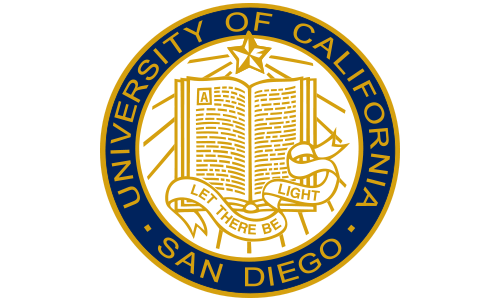 [ABSTRACT]NO MORE THAN 350 WORDSAnnouncement of Dissertation DefenseYou are cordially invited to attend aDissertation Defense[TITLE][DATE][TIME]
[LOCATION][CHAIR][MEMBER][MEMBER][MEMBER][MEMBER] In Partial Fulfillment
of the Requirements for the DegreeDoctor of Philosophy
by
[NAME]